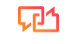 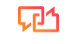 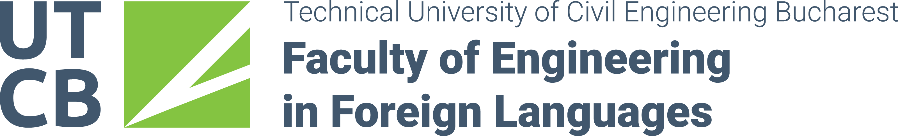 The report of the scientific coordinator of the Bachelor’s / Master ThesisThe bachelor's thesis / dissertation thesis entitled  ________________________, prepared by the student __________________________, within the undergraduate / master's degree program ___________________________ meets the quality requirements  and can be submitted to the comitee during the final exam for undergraduate / master's degree studies, session__________________.Form FILS 11 ENSubject: Acceptance report of the scientific coordinator The scientific coordinator of the thesisAcademic degree, First name Last name / Signature